SUGGESTIONS D’EXERCICESObservation d’une période de jeu extérieur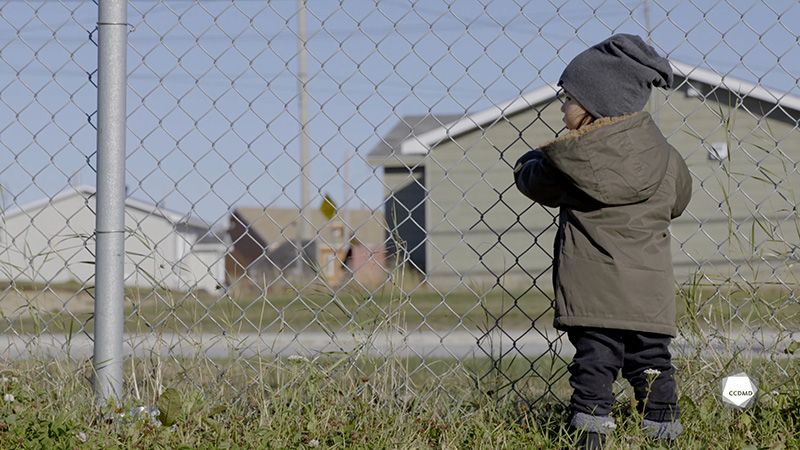 Vidéo : Jeu extérieurObjectifs Analyser la profession. Observer le développement et le comportement de l’enfant. Évaluer la qualité éducative.Déroulement Durée approximative : 4 hÉTAPE 1Visionner l’extrait vidéo en grand groupe ou individuellementÉTAPE 2Dans la grille ci-dessous, noter le plus d’éléments possible observés dans l’extrait vidéo (observation spontanée).ÉTAPE 3Chacun fait part de ses observations au groupe.
Prendre conscience de ce que les collègues ont noté, ce qui les a « frappés » le plus dans cette période de jeu extérieur. Relever les idées ou les observations les plus pertinentes.ÉTAPE 4Visionner une seconde fois l’extrait vidéo en grand groupe ou individuellement.ÉTAPE 5Noter les éléments qui se rapportent à l’enfant qui joue à la clôture seulement (sous l’angle de la motricité fine et du contact avec la nature)ÉTAPE 6Comparer les éléments observés à l’étape 2 et ceux relevés à l’étape 5 en répondant aux questions suivantes :Quelles sont les différences entre l’observation spontanée et l’observation organisée?Est-il nécessaire de se poser des questions ou de vivre une situation qui pose problème pour observer? Pourquoi?Quels sont les avantages et les désavantages d’observer un même moment, mais avec des objectifs différents?Selon vous, l’observation d’une situation en particulier avec un thème bien défini peut-elle vous permettre de développer un meilleur sens de l’observation? Pourquoi? ÉTAPE 7Visionner une troisième fois l’extrait vidéo en grand groupe ou individuellement.ÉTAPE 8Approfondir les observations en répondant par écrit à la question suivante :En offrant la possibilité aux enfants d’entrer en contact avec la nature, comment pourriez-vous favoriser le développement de la motricité fine chez tous les enfants de ce groupe?ÉTAPE 9Comparer les réponses en groupe.ÉTAPE 10Afin de consolider les apprentissages, débreffer en répondant aux questions suivantes : Que retenez-vous de cet atelier? Qu’avez-vous appris sur vos compétences?Que devrions-nous retenir à propos de l’observation et de son importance dans votre travail? idées d’exercices supplémentairesEn cercle de partage, échanger à partir des thèmes suivants :L’apprentissage par les cinq sens;Le jeu extérieur;L’importance de sortir des lieux clôturés et de ne pas se limiter à la cour extérieure.Préparer une liste de matériel pour une activité d’enfilage et de tressage sur la clôture de la cour à l’extérieur.Imaginer une interaction avec l’enfant en train de jouer avec la clôture et expliquer les actions à poser pour soutenir ce moment d’exploration et approfondir les apprentissages de ce dernier.Tous les éléments observés spontanément dans l’extrait vidéoÉléments observés : motricité fine/enfant à la clôtureÉléments observés : contact avec la nature/enfant à la clôture